Муниципальное бюджетное общеобразовательное учреждение «Средняя общеобразовательная школа №1»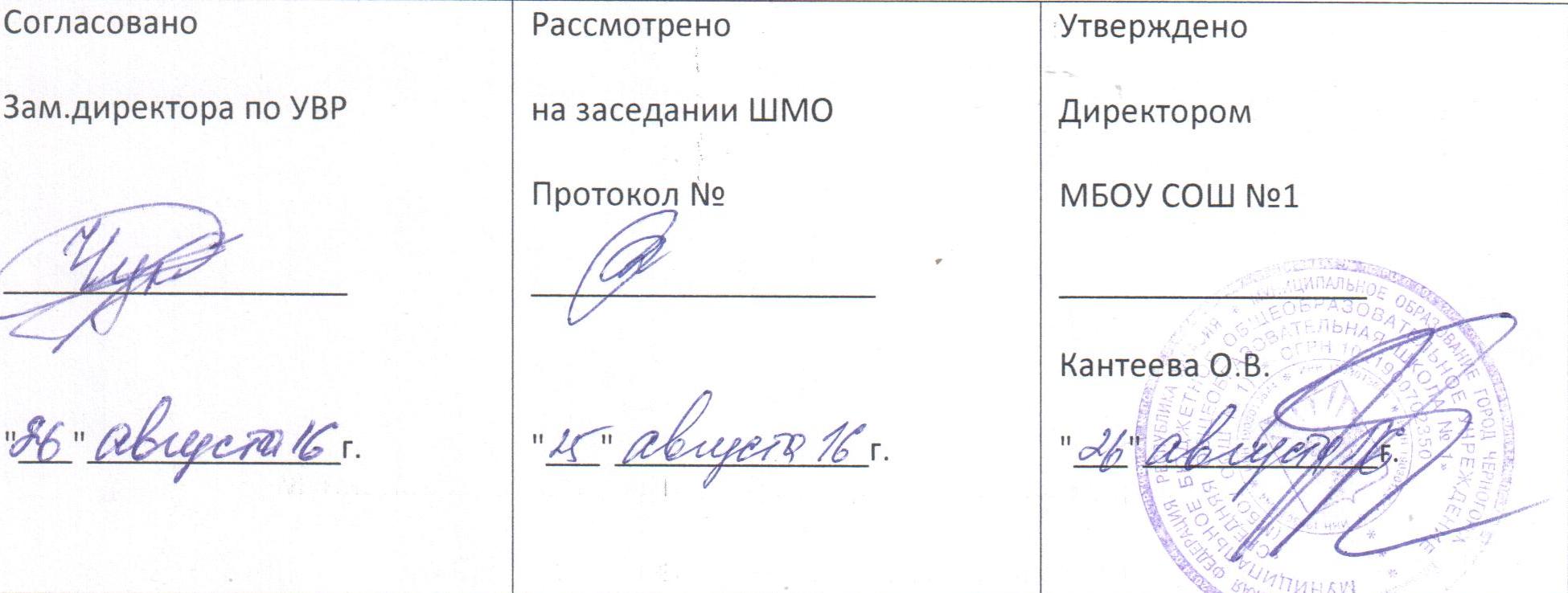 РАБОЧАЯ ПРОГРАММАпо математике, 6 А классназвание предмета, классЯмских  Марина Павловна                                                        Учитель математики2016-2017 учебный год                                          Пояснительная запискаРабочая программа составлена в  соответствии с нормативно-правовыми документами федерального уровня: Приказа министерства образования и науки Российской Федерации от 17.12.2010г. №1897 «Об утверждении федерального государственного образовательного  стандарта основного общего образования (с изменениями); локальных нормативных актов МБОУ «СОШ № 1»: Основной образовательной программы основного общего образования,  с учетом Учебного плана МБОУ «СОШ № 1» г. Черногорска,  Положения о разработке рабочих программ учебных предметов МБОУ "Средняя общеобразовательная школа №1" г.Черногорска Республики Хакасия, принятого на заседании Педагогического совета (протокол №8 от 30.05.2015),Изучение математики на ступени основного общего образования направлено на достижение следующих целей:• овладение системой математических знаний и умений, необходимых для применения в практической деятельности, изучения смежных дисциплин, продолжения образования;• интеллектуальное развитие, формирование качеств личности, необходимых человеку для полноценной жизни в современном обществе, свойственных математической деятельности: ясности и точности мысли, критичности мышления, интуиции, логического мышления, элементов алгоритмической культуры, пространственных представлений, способности к преодолению трудностей;• формирование представлений об идеях и методах математики как универсального языка науки и техники, средства моделирования явлений и процессов;• воспитание культуры личности, отношения к математике как к части общечеловеческой культуры, играющей особую роль в общественном развитии.           В соответствии с целями ставятся задачи:приобретение математических знаний и умений;овладение обобщенными способами мыслительной, творческой деятельности;освоение компетенций (учебно-познавательной, коммуникативной, рефлексивной, личностного саморазвития, информационно-технологической, ценностно-смысловой).  Рабочая программа обеспечивает преемственность обучения. В 6 классе завершается изучение вопросов, связанных с натуральными числами, завершается работа над формированием навыков арифметических действий с обыкновенными дробями. Навыки должны быть достаточно прочными, чтобы учащиеся не испытывали затруднений в вычислениях с рациональными числами, чтобы алгоритмы действий с обыкновенными дробями могли стать в дальнейшем опорой для формирования умений выполнять действия с алгебраическими дробями. Определенное внимание уделяется знакомству с признаками делимости, понятиям простого и составного чисел. Необходимо, чтобы учащиеся усвоили основное свойство пропорции, так как оно находит применение на уроках математики, химии, физики. Специальное внимание должно быть уделено усвоению вводимого понятия модуля числа, прочное знание которого необходимо для формирования умения сравнивать отрицательные числа, а в дальнейшем для овладения и алгоритмами арифметических действий с положительными и отрицательными числами. Введение арифметических действий над отрицательными числами позволяет ознакомить учащихся с общими приёмами решения линейных уравнений с одним неизвестным. Преобразования буквенных выражений путем раскрытия скобок, и приведения подобных слагаемых отрабатываются в той степени, в которой они необходимы для решения несложных уравнений.Рабочая программа ориентирована на использование в 5 классе следующего УМК (утвержден приказом директора МБОУ «СОШ № 1» г. Черногорска № 30-1 от 23.05.2016г   «Об утверждении списка учебников используемых для реализации программ начального общего, основного общего и среднего общего образования в 2016-2017 учебном году»):Учебно-методический комплект «Математика 5» Н.Я. Виленкин,  В.И. Жохов, А.С. Чесноков, С.И. Шварцбурд. ИОЦ «Мнемозина», 2013;Содержание учебного предмета  Делимость натуральных чисел 22чДелители и кратные. Делимость произведения. Делимость суммы и разности чисел. Признаки делимости на 2, 5, 10, 4 и 25. Признаки делимости на 3 и 9. Простые числа. Разложение числа на простые множители. Наибольший общий делитель. Взаимно простые числа. Признак делимости на произведение. Наименьшее общее кратное.  Сложение и вычитание дробей с разными знаменателями 31чОсновное свойство дроби. Сокращение дробей. Преобразование дробей. Сокращение дробей способом разложения. Приведение дробей к общему знаменателю. Нахождение общего знаменателя нескольких дробей. Сравнение дробей с разными знаменателями. Сложение и вычитание дробей с разными знаменателями. Сложение и вычитание смешанных чисел.Умножение и деление обыкновенных дробей 33чУмножение дробей Нахождение дроби от числа. Применение распределительного свойства умножения. Взаимно обратные числа. Деление дробей. Нахождение числа по его дроби.Отношения и пропорции 22чОсновное свойство пропорции. Нахождение неизвестного члена пропорции. Решение уравнений с помощью пропорций. Прямая и обратная пропорциональные зависимости. Решение с помощью пропорции задач на проценты. Масштаб. Окружность. Длина окружности. Круг. Площадь круга. Шар. Сфера.  Положительный и отрицательные числа 39ч  Положительные и отрицательные числа. Координатная прямая. Модуль числа. Противоположные числа. Сравнение чисел.Числовые выражения, содержащие знаки «+», «-». Алгебраическая сумма и ее свойства. Правило вычисления значения алгебраической суммы двух чисел. Расстояние между точками координатной прямой. Числовые промежутки. Умножение и деление положительных и отрицательных чисел. Координаты. Рациональные числа. Десятичное приближение обыкновенной дроби.Решение уравнений.27чРешение уравнений. Решение задач на составление уравнений.    Коэффициент. Нахождение числового коэффициента выражений. Преобразование буквенных выражений. Раскрытие скобок.   Упрощение выражений, содержащих подобные слагаемые.Координаты на плоскости15чПерпендикулярные прямые. Построение перпендикуляра к прямой. Параллельные прямые. Построение параллельных прямых с помощью чертежного треугольника и линейки.Координатная плоскость. Построение точек по заданным координатам  на координатной плоскости. Построение различных фигур на координатной плоскости. Столбчатые диаграммы. Построение диаграмм. Графики. Исследование и чтение графиков. Построение простейших графиков.Итоговое повторение.15чПланируемые результаты освоения учебного предметаПредметные результаты: Использовать при решении математических задач, их обосновании и проверкенайденного решения знание о:- десятичных дробях и правилах действий с ними;- отношениях и пропорциях; основном свойстве пропорции;- прямой и обратной пропорциональных зависимостях и их свойствах;- процентах;- целых и дробных отрицательных числах; рациональных числах;- правиле сравнения рациональных чисел;- правилах выполнения операций над рациональными числами; свойствахопераций.– Сравнивать десятичные дроби;- выполнять операции над десятичными дробями;- преобразовывать десятичную дробь в обыкновенную и наоборот;- округлять целые числа и десятичные дроби;- находить приближённые значения величин с недостатком и избытком;- выполнять приближённые вычисления и оценку числового выражения;- делить число в данном отношении;- находить неизвестный член пропорции;- находить данное количество процентов от числа и число по известномуколичеству процентов от него;- находить, сколько процентов одно число составляет от другого;- увеличивать и уменьшать число на данное количество процентов;- решать текстовые задачи на отношения, пропорции и проценты;- сравнивать два рациональных числа;- выполнять операции над рациональными числами, использовать свойстваопераций для упрощения вычислений; - находить решения «жизненных» (компетентностных) задач, в которыхиспользуются математические средства;Личностные результаты:– независимость и критичность мышления;– воля и настойчивость в достижении цели.Средством достижения этих результатов является:– система заданий учебников;– представленная в учебниках в явном виде организация материала по принципуминимакса;– использование совокупности технологий, ориентированных на развитиесамостоятельности и критичности мышления: технология проблемного диалога,технология продуктивного чтения, технология оценивания.Метапредметными результатами изучения курса «Математика» являетсяформирование универсальных учебных действий (УУД).Регулятивные УУД:– самостоятельно обнаруживать и формулировать учебную проблему, определятьцель учебной деятельности, выбирать тему проекта;– выдвигать версии решения проблемы,  осознавать (и интерпретировать в случаенеобходимости) конечный результат, выбирать средства достижения цели изпредложенных, а также искать их самостоятельно;– составлять (индивидуально или в группе) план решения проблемы  – работая по плану, сверять свои действия с целью и, при необходимости,исправлять ошибки самостоятельно (в том числе и корректировать план);– в диалоге с учителем совершенствовать самостоятельно выработанные критерииоценки.Познавательные УУД:– анализировать, сравнивать, классифицировать и обобщать факты и явления;– осуществлять сравнение, самостоятельно выбирая основания и критерии для указанных логических операций– строить логически обоснованное рассуждение, включающее установлениепричинно-следственных связей;– создавать математические модели;– составлять тезисы, различные виды планов (простых, сложных и т.п.).Преобразовывать информацию из одного вида в другой (таблицу в текст, диаграмму ипр.);– вычитывать все уровни текстовой информации.– уметь определять возможные источники необходимых сведений, производитьпоиск информации, анализировать и оценивать её достоверность.– понимая позицию другого человека, различать в его речи: мнение (точку зрения),доказательство (аргументы), факты; гипотезы, аксиомы, теории. Для этогосамостоятельно использовать различные виды чтения (изучающее, просмотровое,ознакомительное, поисковое), приёмы слушания.– самому создавать источники информации разного типа и для разных аудиторий,соблюдать информационную гигиену и правила информационной безопасности;– уметь использовать компьютерные и коммуникационные технологии какинструмент для достижения своих целей. Уметь выбирать адекватные задачеинструментальные программно-аппаратные средства и сервисы.Коммуникативные УУД:– самостоятельно организовывать учебное взаимодействие в группе (определятьобщие цели, договариваться друг с другом и т.д.);– отстаивая свою точку зрения, приводить аргументы, подтверждая их фактами;– в дискуссии уметь выдвинуть контраргументы;– учиться критично относиться к своему мнению, с достоинством признаватьошибочность своего мнения (если оно таково) и корректировать его;– понимая позицию другого, различать в его речи: мнение (точку зрения),доказательство (аргументы), факты; гипотезы, аксиомы, теории;– уметь взглянуть на ситуацию с иной позиции и договариваться с людьми иныхпозиций.   Согласно федеральному базисному учебному плану для образовательных учреждений Российской Федерации на изучение математики в 6 классе отводится 170 часов из расчёта 5 часов в неделю. Учебное время увеличено до 6 часов в неделю за счет вариативной части Базисного плана. В соответствии с этим составлено тематическое планирование  на 204 урока.  В программе возможны изменения часов в связи с совпадением уроков с праздничными днями, временной приостановкой работы щколы.    Промежуточная аттестация учащихся проводится в форме контрольных работ в конце учебного года               КАЛЕДАРНО-ТЕМАТИЧЕСКОЕ ПЛАНИРОВАНИЕ                          Математика  6 "А"  класс               6 часов в неделю,  всего 204 часа№              Тема  урока	Кол-во часов         дата факт	          дата факт	 №              Тема  урока	Кол-во часовплан  фактГлава 1. Делимость чисел221.Делители и кратные. Повторение: Действия с десятичными дробями.1 2.092.Делители и кратные. Повторение: Уравнения.13.093Делители и кратные. Проценты.15.094.Признаки делимости на 10, на 5 и на 216.095Признаки делимости на 10, на 5 и на 217.096Признаки делимости на 10, на 5 и на 2. Решение задач.17.097.Признаки делимости на 9 и на 319.098Признаки делимости на 9 и на 3110.099.Простые и составные числа112.0910.Простые и составные числа. Таблица простых чисел113.0911.Разложение на простые множители114.0912.Разложение на простые множители114.0913Наибольший общий делитель116.0914.Наибольший общий делитель. 117.0915Наибольший общий делитель. 119.0916.Взаимно простые числа120.0917.Наименьшее общее кратное121.0918.Наименьшее общее кратное121.0919.Наименьшее общее кратное123.0920.Наименьшее общее кратное124.0921.Решение упражнений по теме « Делимость чисел»126.0922.Контрольная работа № 1 по теме «Делимость чисел»127.09Глава 2. Сложение и вычитание дробей с разными знаменателями 3123Основное свойство дроби128.0924Основное свойство дроби128.0925Сокращение дробей130.0926Сокращение дробей. Преобразование дробей.11.1027Сокращение дробей способом разложения.13.1028Приведение дробей к общему знаменателю14.1029Приведение дробей к общему знаменателю15.1030Приведение дробей к общему знаменателю. Правило нахождения общего знаменателя. 15.1031Нахождение общего знаменателя нескольких дробей.17.1032Нахождение общего знаменателя нескольких дробей.18.1033Нахождение общего знаменателя нескольких дробей.110.1034Сравнение дробей с разными знаменателями111.1035Сравнение дробей с разными знаменателями112.1036Сложение и вычитание дробей с разными знаменателями112.1037Сложение и вычитание дробей с разными знаменателями»114.1038Сложение и вычитание дробей с разными знаменателями»115.1039Решение упражнений по теме «Сравнение, сложение и вычитание дробей с разными знаменателями»117.1040Решение упражнений по теме «Сравнение, сложение и вычитание дробей с разными знаменателями»118.1041Решение упражнений по теме «Сравнение, сложение и вычитание дробей с разными знаменателями»119.1042Контрольная работа № 2 по теме «Сравнение, сложение и вычитание дробей с разными знаменателями»119.1043Сложение и вычитание смешанных чисел121.1044Сложение и вычитание смешанных чисел122.1045Сложение и вычитание смешанных чисел124.1046Сложение и вычитание смешанных чисел125.1047Сложение и вычитание смешанных чисел126.1048Сложение и вычитание смешанных чисел126.1049Сложение и вычитание смешанных чисел128.1050Решение упражнений по теме «Сложение и вычитание смешанных чисел»129.1051Решение упражнений по теме «Сложение и вычитание смешанных чисел»19.1152Решение упражнений по теме «Сложение и вычитание смешанных чисел»19.1153Контрольная работа № 3 по теме «Сложение и вычитание смешанных чисел»111.11Глава  3. Умножение и деление обыкновенных дробей3354Умножение дробей112.1155Умножение дробей114.1156Решение упражнений по теме «Умножение дробей»115.1157Решение упражнений по теме «Умножение дробей»116.1158Решение упражнений по теме «Умножение дробей»116.1159Нахождение дроби от числа118.1160Нахождение дроби от числа119.1161Решение упражнений по теме «Нахождение дроби от числа»121.1162Решение упражнений по теме «Нахождение дроби от числа»122.1163Применение распределительного свойства умножения123.1164Применение распределительного свойства умножения123.1165Применение распределительного свойства умножения125.1166Решение упражнений по теме «Применение распределительного свойства умножения»126.1167Решение упражнений по теме «Применение распределительного свойства умножения»128.1168Контрольная работа №4 по теме «Умножение обыкновенных дробей»129.1169Взаимно обратные числа130.1170Деление дробей130.1171Деление дробей12.1272Деление дробей13.1273Деление дробей15.1274Решение упражнений по теме «Деление дробей»16.1275Решение упражнений по теме «Деление дробей»17.1276Контрольная работа №5 по теме «Деление обыкновенных дробей»17.1277Нахождение числа по его дроби19.1278Нахождение числа по его дроби110.1279Нахождение числа по его дроби112.1280Решение упражнений по теме «Нахождение числа по его дроби»113.1281Дробные выражения114.1282Дробные выражения114.1283Решение упражнений по теме «Дробные выражения»116.1284Решение упражнений по теме «Дробные выражения»117.1285Обобщение темы: «Деление дробей», «Дробные выражения».119.1286Контрольная работа №6  по теме «Дробные выражения»120.12Глава 4. Отношения и пропорции2287Отношения121.1288Отношения Нахождение отношений двух чисел в задачах.121.1289Составление отношений по условию задачи.123.1290Решение упражнений по теме: «Отношения»124.1291Пропорции126.1292Основное свойство пропорции.127.1293Нахождение неизвестного члена пропорции.19.01.1794Решение уравнений с помощью пропорций.110.0195Применение основного свойства пропорции  при решении уравнений с помощью пропорций.111.0196Решение упражнений на нахождениие неизвестного члена пропорции.  112.0197Прямая и обратная пропорциональные зависимости113.0198Решение с помощью пропорции задач на проценты114.0199Решение с помощью пропорции задач на проценты116.01100Решение упражнений по теме «Отношения и пропорции»117.01101Контрольная работа №7 по теме     «Пропорции»118.01102Масштаб119.01103Масштаб. Решение задач.120.01104Длина окружности и площадь круга121.01105Длина окружности и площадь круга123.01106Шар124.01107Решение упражнений по теме «Масштаб. Длина окружности и площадь круга»125.01108Контрольная работа №8 по теме «Масштаб. Длина окружности и площадь круга»126.01Глава 5. Положительные и отрицательные числа13109Координаты на прямой127.01110Координатная  прямая, координаты точки.128.01111Решение упражнений по теме  «Координаты на прямой»130.01112Противоположные числа131.01113Решение упражнений по теме : «Противоположные числа»11.02114Модуль числа12.02115Решение упражнений по теме: Модуль числа13.02116Сравнение чисел14.02117Решение упражнений по теме «Сравнение чисел»16.02118Сравнение чисел с помощью координатной прямой. 17.02119Изменение величин18.02120Решение упражнений по теме: Изменение величин19.02121Контрольная работа №9 по теме «Положительные и отрицательные числа»110.02Глава 6. Сложение и вычитание положительных и отрицательных чисел13122Сложение чисел с помощью координатной прямой 111.02123Решение упражнений по теме: Сложение чисел с помощью координатной прямой113.02124Сложение отрицательных чисел114.02125Применение правила сложения отрицательных чисел.115.02126Сложение чисел с разными знаками116.02127Решение упражнений по теме      Сложение чисел с разными знаками117.02128Преобразование числовых  выражений с использованием сложения чисел с разными знаками.118.02129Преобразование   буквенных выражений с использованием сложения чисел с разными знаками.120.02130Решение уравнений с использованием сложения чисел с разными знаками.121.02131Решение уравнений с использованием сложения  отрицательных чисел.  122.02132Вычитание. Вычитание чисел с разными знаками.125.02133Решение упражнений по теме «Сложение и вычитание положительных и отрицательных чисел»127.02134Контрольная работа №10 по теме «Сложение и вычитание положительных и отрицательных чисел»128.02Глава 7. Умножение и деление положительных и отрицательных чисел13135Умножение. Умножение отрицательных чисел.11.03136Умножение. Умножение чисел с разными знаками.12.03137Решений упражнений по теме «Умножение».  Правило знаков.  13.03138Решений упражнений по теме «Умножение».    Упрощение выражений.14.03139Деление. Деление отрицательных чисел.16.03140Деление. Деление чисел с разными знаками.17.03141Применение правил умножения и деления чисел с разными знаками при  решении примеров и задач19.03142Рациональные числа110.03143Рациональные числа. Десятичное приближение обыкновенной дроби.111.03144Контрольная работа №11 по теме «Умножение и деление положительных и отрицательных чисел»113.03145Свойства действий с рациональными числами114.03146Свойства действий с рациональными числами. Применение свойств умножения и деления при действиях с рациональными числами.115.03147Применение законов арифметических действий для рационализации вычислений.116.03Глава 8. Решение уравнений27148Раскрытие скобок117.03149Решение упражнений по теме: Раскрытие скобок118.03150Раскрытие скобок. Упрощение выражений.120.03151Раскрытие скобок. Раскрытие скобок, перед которыми стоит знак «+».121.03152Раскрытие скобок Раскрытие скобок, перед которыми стоит знак « – ».122.03153Раскрытие скобок.   Чередование знаков  «+» и «-»1 01.04154Решение упражнений по теме: «Раскрытие скобок»13.04155Коэффициент.14.04156Коэффициент. Нахождение числового коэффициента выражений.15.04157Подобные слагаемые.16.04158Приведение подобных слагаемых.17.04159Приведение подобных слагаемых.18.04160Приведение подобных слагаемых.110.04161Упрощение выражений, содержащих подобные слагаемые.111.04162Упрощение выражений, содержащих подобные слагаемые.112.04163Упрощение выражений, содержащих подобные слагаемые.113.04164Контрольная работа № 12 по теме «Раскрытие скобок. Подобные слагаемые»114.04165Решение уравнений1 15.04166Решение уравнений. Использование сочетательного закона при решении уравнений.117.04167Решение уравнений. Использование сочетательного закона при решении уравнений.118.04168 Составление уравнения по условию задачи.119.04169 Составление уравнения по условию задачи.120.04170Решение задач при помощи уравнений121.04171Решение задач при помощи уравнений122.04172Решение задач при помощи уравнений124.04173Контрольная работа № 13 по теме «Решение уравнений»125.04Глава 9. Координаты на плоскости15174Перпендикулярные прямые126.04175Перпендикулярные прямые. Построение перпендикуляра к прямой.127.04176Параллельные прямые128.04177Параллельные прямые. Построение параллельных прямых с помощью чертежного треугольника и линейки129.04178Координатная плоскостьпараллельных прямых с помощью чертежного треугольника и линейки.параллельных прямых с помощью чертежного треугольника и линейки.12.05179Координатная плоскость. Построение точек по заданным координатам  на координатной плоскости13.05180Построение различных фигур на координатной плоскости.14.05181Построение различных фигур на координатной плоскости.15.05182Столбчатые диаграммы16.05183Построение диаграмм.110.05184Графики111.05185Графики. Исследование и чтение графиков.112.05186Построение простейших графиков.113.05187Построение простейших графиков.115.05188Обобщение темы: « Координаты на плоскости»116.05189Контрольная работа № 14 по теме «Координаты на  плоскости»117.05Итоговое повторение15190Сложение и вычитание дробей с разными знаменателями118.05191Умножение и деление обыкновенных дробей119.05192Сложение и вычитание положительных и отрицательных чисел  120.05193Итоговая контрольная работа № 15122.05194Координаты на плоскости123.05195Координаты на плоскости124.05196Решение упражнений по теме Признаки делимости. НОД и НОК чисел: 125.05197Решение примеров и задач по теме: «Все действия с дробями»126.05198 Отношения и пропорции127.05199200Все действия с положительными и отрицательными числами229.05201 202  Решение примеров и задач по теме: «Все действия с положительными и отрицательными числами»230.05203204 Итоговый урок231.05